Общество с ограниченной ответственностью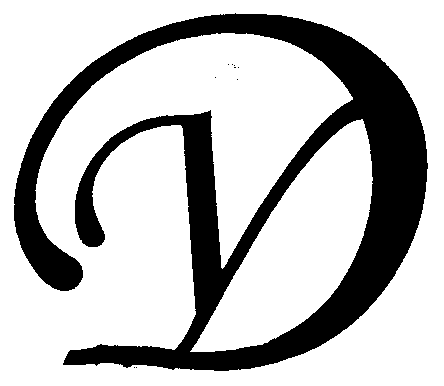 Управляющая организация «Умный дом»Россия, Тверская область, г.Удомля, пр.Курчатова, д.10а, пом.9, тел./факс: (48255) 52571, 54074 моб.тел.: +79157199560,  интернет-сайт: www.udom-lya.ru, e-mail: upravdom@udom-lya.ru, kvplata@udom-lya.ruПримерная форма, утвержденная приказом Минстроя России от 31.07.2014г. №411/прОтчет управляющей организации о выполненных за 2015 год работах (услугах) по договору управления многоквартирным домомпо адресу пр.Курчатова, д.10аПеречень, объемы и качество работ и услуг по управлению, содержанию и ремонту общего имущества многоквартирного дома в отчетном периоде соответствовали требованиям жилищного законодательства и техническим регламентам.Виды и характеристики фактически выполненных работ указаны в Приложении №1.Случаи нарушения условий договора управления – отсутствуют.Виды коммунальных услуг, предоставляемых в течение отчетного периода:холодное водоснабжение,горячее водоснабжение,водоотведение,отопление,электроснабжение.Информация о произведенных расчетах с организациями за ресурсы, поставляемые по заключенным договорам энергоснабжения:Случаи нарушения периодичности и качества предоставления коммунальных услуг – отсутствуют.Информация о рассмотрении поступивших от собственников помещений обращений (предложений, заявлений и жалоб):Информация об использовании средств, предназначенных на проведение ремонтных (в том числе непредвиденных) работ указана в Приложении №2.Информация об изменениях перечня работ, услуг по надлежащему содержанию и ремонту общего имущества в многоквартирном доме, перечня работ (услуг) по управлению многоквартирным домом в соответствии с порядком, установленным условиями договора управления – отсутствует.Информация о суммах, полученных управляющей организацией по заключенным от имени собственников помещений в многоквартирном доме договорам об использовании – отсутствует.Информация о суммах, начисленных и поступивших в отчетном периоде взносов на капитальный ремонт – фонд капитального ремонта формируется на счете регионального оператора.Информация о взысканиях, штрафах, и иных санкциях к управляющей организации со стороны органов государственного жилищного контроля и надзора, а также судебных исках, в которых истцом или ответчиком выступает управляющая организация:Дело №А66-18313/2014 (Арбитражный суд Тверской области), истец,Дело №А66-17751/2015 (Арбитражный суд Тверской области), ответчик.Управляющий – индивидуальный предприниматель 				П.А.Кантор30 марта 2016г.Сведения о расходах по отдельным статьям затрат за год: управление многоквартирным домом, вывоз ТБО, ремонтная служба управляющей организации, содержание, текущий ремонт и аварийное обслуживание сетей отопления, водопровода, канализации, ливнестоков, содержание, текущий ремонт и аварийное обслуживание электрических сетей, ремонт и обслуживание лифтового хозяйства размещены на официальном сайте управляющей организации www.udom-lya.ru.Ресурсоснабжающая организацияНачислено (руб.)Оплачено (руб.)МУП «Удомельские коммунальные системы, в том числе за холодную воду и водоотведение.345 484,28374 732,95ООО «АтомТеплоЭлектроСеть», в том числе за отопление и горячую воду.751 197,67818 418,13№
ппДата поступленияЗаявительКраткое содержаниеРешение по заявлению320 янв 15кв.41 Зинаида МихайловнаПеределать ливнестокТруба ливнестока переведена в канализацию 02.02.2015г.6020 окт 15кв.31 Батурова Т.Л.Заложить продух под лоджиейВыполнено 22.10.2015г.6120 окт 15кв.31 Батурова Т.Л.Выполнить обрезку деревьев, расположенных со стороны пр. КурчатоваОбрезка перенесена на весну, согласованно с заявителем. Выполнено в мае 2016г.Приложение №2 
к Отчету управляющей организации о выполненных за 2015 год работах (услугах) 
по договору управления многоквартирным домом по адресу пр.Курчатова, д.10Приложение №2 
к Отчету управляющей организации о выполненных за 2015 год работах (услугах) 
по договору управления многоквартирным домом по адресу пр.Курчатова, д.10Приложение №2 
к Отчету управляющей организации о выполненных за 2015 год работах (услугах) 
по договору управления многоквартирным домом по адресу пр.Курчатова, д.10Сведения о расходах, понесенных в связи с оказанием услуг по управлению многоквартирным домом по пр.Курчатова-10Сведения о расходах, понесенных в связи с оказанием услуг по управлению многоквартирным домом по пр.Курчатова-10Сведения о расходах, понесенных в связи с оказанием услуг по управлению многоквартирным домом по пр.Курчатова-10Период: 2015 годПериод: 2015 годПериод: 2015 годНаименование работ (услуг)Расходы (руб.)Расходы (руб./кв.м.)Наименование работ (услуг)Расходы (руб.)Расходы (руб./кв.м.)Общая площадь помещений в доме (кв.м.)4 589.50Вывоз бытовых отходов, в том числе КГО96 407.641.75  Содержание и текущий ремонт инженерных сетей315 063.095.72  Диспетчерское обслуживание22 029.60Отопление, водопровод, канализация, ливнестоки (содержание, текущий ремонт и аварийное обслуживание)222 757.77Реконструкция и капитальный ремонт инженерных стей и оборудования10 387.85Электрические сети (содержание, текущий ремонт и аварийное обслуживание)59 887.87Содержание помещений общего пользования и уборка земельного участка153 088.842.78  Благоустройство территории, ремонт МАФ, окраска1 099.11Дезинсекция и дератизация5 878.00Уборка мест общего пользования и придомовой территории146 111.73Текущий ремонт общей собственности53 041.580.96  Прочие ремонтные работы (ремонтная служба управляющей организации)23 979.58Ремонт кровли29 062.00Управление многоквартирным домом128 322.422.33  Итого745 923.57Информация о балансе денежных средств по статье
"Содержание и текущий ремонт"Информация о балансе денежных средств по статье
"Содержание и текущий ремонт"Информация о балансе денежных средств по статье
"Содержание и текущий ремонт"НачисленоИзрасходовано управляющей организациейВсего за отчетный год936 258.00  745 923.57  Задолженность по оплате за жилое помещение на 01.01.2016г.-333 862.09  